Utorak  							 14.4.2020. 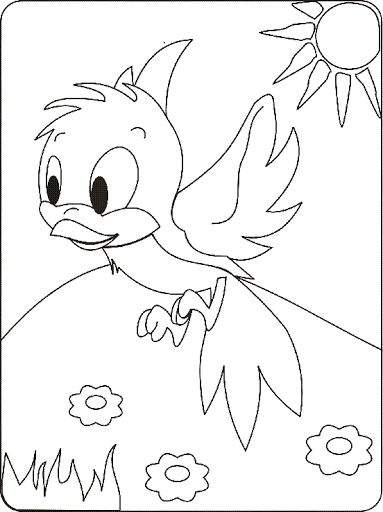 HRVATSKI JEZIKKAKO SAM PROVEO/PROVELA USKRS – jezično izražavanjeNadam se da si se odmorio/ odmorila ova 4 dana i da si spreman/spremnaza nove izazove i zadatke. Za današnji sat iz hrvatskoga ćeš napisati jedan sastavak s naslovom KAKO SAM PROVEO/ PROVELA USKRS. Opiši što si radio/radila ova 4 dana, jesi li pomagao/pomagala u pripremanju kolača, nekih drugih jela... Jesi li bojao/bojala pisanice? Ako jesi, s kim? Kako si se osjećao/ osjećala? I tako dalje...Ne zaboravi da svaki sastavak ima 3 glavna djela (uvodni dio, glavni dio i zaključak) koji moraju biti uvučeni. Isto tako, pripazi na pisanje č/ć/ije/je, veliko i malo početno slovo. Kada napišeš, pošalji mi svoj sastavak na pregled, najkasnije do srijede, 15.4. do 10h.  PRILAGOĐENI PROGRAM – izvršava navedeni zadatak, poslati  na pregled do srijede, do 10h.MATEMATIKAPISANO DIJELJENJE – vježbanje i ponavljanjeNapokon smo završili s opsegom i površinom te danas krećemo na dijeljenje. No, ne zaboravi, čim se vratimo u školu, provjerit ćemo kako si to usvojio.  Danas ćeš ponoviti svoje znanje o dijeljenju. Prisjeti se, kako se zovu brojevi u dijeljenju? Ne zaboravi, kako počinješ dijeliti? Uvijek krećeš od znamenke najveće mjesne vrijednosti (znači prvo stotice, pa desetice i na kraju jedinice). No, ako stotice nisu djeljive  s djeliteljem tražiš prvi broj koji je djeljiv tim brojem. Npr.  546:2= Budući da 5 nije djeljiv s 2, prvi manji broj koji je djeljiv s 2 je 4 pa dijeliš 4 sa 2, zatim oduzmeš 5 i 4 što je jedan i spuštaš 4. Pa si dobio 14 podijeljeno s 2, a to je 7. I na kraju još dijeliš 6 sa 2, što je jednako 3 i dobio si da je 546:2= 273.Isti postupak je ako stotice i desetice nisu djeljive s djeljiteljem. 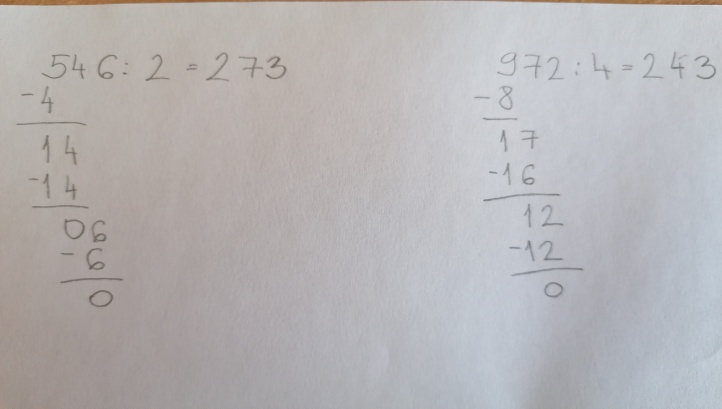 No, ako je vrijednost stotica djeljenika manja od vrijednosti djelitelja, dijeliš stotice i desetice. Npr. 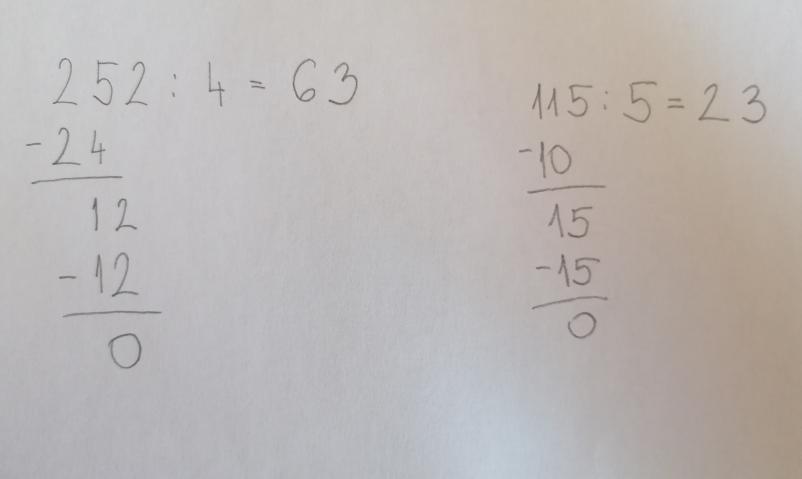 Nadam se da si se prisjetio/prisjetila.  Riješi radnu na 99. i 100. strani te zbirku na 95.strani.PRILAGOĐENI PROGRAM – prepisati zadatke u bilježnicu, riješiti, poslati na pregled do KRAJA DANA. VJEŽBA     14.4.2020.IZRAČUNAJ. 27  6              34  3            55  7          65  6          46  9          45  8            68  8		2 436  4                         23  315  5               14   389    8153  645  7                   30  256  8                   24   289    6GLAZBENO –SCENSKA SKUPINAOdaberi neki animirani film po izboru i pogledaj ga.